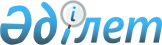 А.И. Мырзахметовті Қазақстан Республикасы Премьер-Министрінің орынбасары – Қазақстан Республикасының Ауыл шаруашылығы министрі қызметіне тағайындау туралыҚазақстан Республикасы Президентінің 2016 жылғы 13 қыркүйектегі № 322 Жарлығы

      Асқар Исабекұлы Мырзахметов Қазақстан Республикасы Премьер-Министрінің орынбасары - Қазақстан Республикасының Ауыл шаруашылығы министрі болып тағайындалсын.      Қазақстан Республикасының

             Президенті                    Н.Назарбаев
					© 2012. Қазақстан Республикасы Әділет министрлігінің «Қазақстан Республикасының Заңнама және құқықтық ақпарат институты» ШЖҚ РМК
				